Javni natečaj za izbor oblikovne in sistemske rešitve celostne grafične podobe Univerze v Ljubljani in njenih članicNatečajna dokumentacijaLjubljana, 28. 6. 2022Naročnik:Univerza v LjubljaniKongresni trg 121000 LjubljanaPredmet javnega projektnega natečaja: Oblikovna in sistemska rešitev celostne grafične podobe Univerze v Ljubljani in njenih članic Vrsta postopka za oddajo javnega projektnega natečaja: Javni, anonimni, vabljeni, enostopenjski projektni natečajZaporedna številka javnega projektnega natečaja: 401-12/2022Javni projektni natečaj je objavljen na: Portalu javnih naročil (https://www.enarocanje.si/) Datum pošiljanja v objavo: 28. 6. 20221. NaročnikNaročnik javnega natečaja je Univerza v Ljubljani, Kongresni trg 12, 1000 Ljubljana.2. Predmet natečajaPredmet javnega projektnega natečaja je izbor oblikovne in sistemske rešitve celostne grafične podobe Univerze v Ljubljani in njenih članic (v nadaljevanju CGP).3. CiljiGlavni cilj natečaja je vzpostavitev sodobne sistemske vizualne identitete Univerze v Ljubljani in njenih članic, ki mora omogočati enostavno razločevanje raznovrstnih področij delovanja, zlasti med njenimi članicami ter njihovimi organizacijskimi enotami, pri tem pa ohranjati skladno vidno pojavnost. Celostna podoba Univerze v Ljubljani se mora prilagoditi sodobnim komunikacijskim potem in omogočiti njeno učinkovito rabo v mnogovrstnih okoljih in komunikacijskih kanalih. Cilje lahko strnemo v pet točk:Vzpostavitev sodobne sistemske vizualne identitete vodilne izobraževalne in raziskovalne institucije v Sloveniji ob jasni navezavi na obstoječi znak.S prenovo ohraniti trdnost v odnosu do novih ponudnikov znanja/izobraževanja.Vzpostavitev sistema razlikovanja ob hkratni povezanosti na sekundarni in terciarni ravni označevanja.Prilagoditev osrednjega znaka na digitalna okolja.Racionalizacija procesov in prihranek stroškov pri izdelavi vidnih sporočil UL, članic in enot.4. Terminski načrt 5. Trenutno stanje in pomanjkljivosti obstoječe celostne grafične podobePregled obstoječega stanja in analiza vidne pojavnosti sta v priloženih dokumentih Poročilo analize celostne pojavnosti članic Univerze v Ljubljani in Pregled stanja celostne pojavnosti članic Univerze v Ljubljani.6. Vsebinska izhodiščaPoslanstvoUniverza v Ljubljani goji temeljno, aplikativno in razvojno raziskovanje ter si prizadeva dosegati odličnost in najvišjo kakovost ter izpolnjevati najvišja etična merila na vseh področjih znanosti, umetnosti. Na teh področjih skrbi za utrjevanje nacionalne samobitnosti, posebej z razvojem slovenske strokovne terminologije.Na osnovi lastnega raziskovanja ter domačih in tujih raziskovalnih dosežkov izobražuje kritično misleče vrhunske znanstvenike, umetnike in strokovnjake, ki so usposobljeni za vodenje trajnostnega razvoja, ob upoštevanju izročila evropskega razsvetljenstva in humanizma ter ob upoštevanju človekovih pravic. Posebno skrb namenja razvoju talentov.Spodbuja interdisciplinarni in multidisciplinarni študij. Izmenjuje svoje dosežke na področju znanosti in umetnosti z drugimi Univerzami in znanstvenoraziskovalnimi ustanovami. Tako prispeva svoj delež v slovensko in svetovno zakladnico znanja in iz nje prenaša znanje med študente in druge uporabnike.Sodeluje z organizacijami iz gospodarstva in storitvenih dejavnosti v javnem in zasebnem sektorju, z državnimi organi, lokalnimi skupnostmi ter civilno družbo. S tem pospešuje uporabo svojih raziskovalnih in izobraževalnih dosežkov ter prispeva k družbenemu razvoju. Z dejavnim odzivanjem na dogajanja v svojem okolju predstavlja kritično vest družbe. VrednoteUniverza v Ljubljani utrjuje akademsko skupnost profesorjev, raziskovalcev, študentov in drugih sodelavcev ter si prizadeva za svojo uveljavitev doma in v svetu. Svoje raziskovanje, izobraževanje, strokovno in javno delovanje ter razmerja med člani utemeljuje na vrednotah: akademske odličnosti oziroma zagotavljanja čim višje kakovosti, akademske svobode sodelavcev in študentov, posebej svobode ustvarjalnosti, avtonomije v odnosu do države, političnih strank, korporacij in verskih skupnosti, humanizma in človekovih pravic vključujoč enakost možnosti in solidarnost,etičnega in odgovornega  odnosa  do sveta.VizijaVsak dan uresničujemo vizijo Univerze v Ljubljani - biti vedno bolj prepoznavna, mednarodno odprta in odlična raziskovalna univerza, ki nenehno ustvarjalno prispeva h kakovosti življenja.Strategija 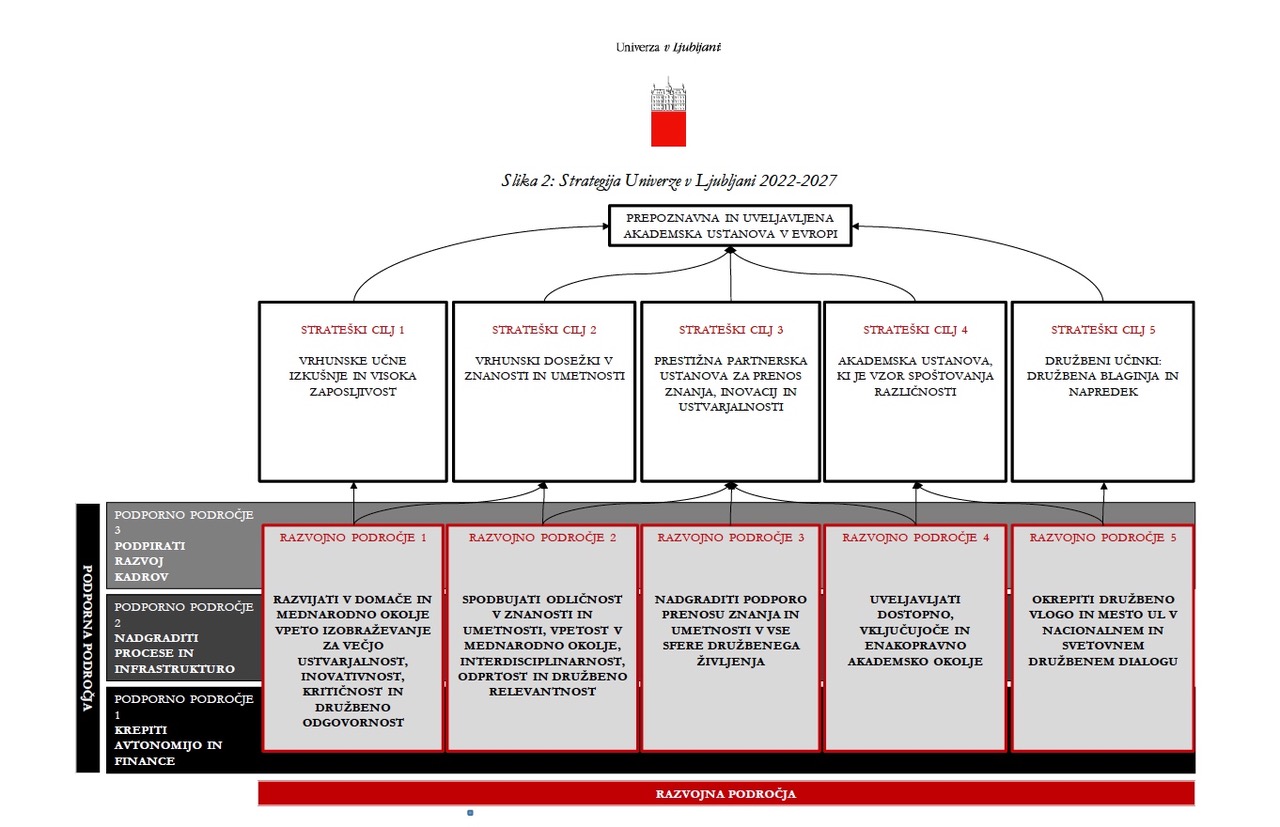 7. Izhodišča za sistemsko rešitevKaj razumemo kot sistemsko rešitev celostne grafične podobe?Kot sistemsko rešitev razumemo sistem celostne podobe, ki ponuja možnost razlikovalnosti med članicami in njihovimi enotami, pri čemer je celota skladna, odnosi med elementi pa razumljivi.Identitetni sistem obsega štiri ravni: raven Univerze v Ljubljani, raven članice, raven enote in raven podenote.Način gradnje sistema je odvisen od prijavitelja. Lahko gre za monolitno podobo na ravni znakov in se razlikovalnost išče z drugimi elementi (tipografski sistem, barvni sistem, sistem slikovnega gradiva, ostali dodatni elementi) ali pa sistem omogoča razlikovalnost že na ravni znaka (z različnimi motivi, oblikami, interpretacijami ...).***Sistemska rešitev naj bo skladna in pregledna, z jasnimi in razumljivimi odnosi med elementi/entitetami (Univerzo, članico, enoto, podenoto).Rešitev naj bo primerna za ključne medije in produkcijske tehnologije, tako da bo omogočala jasno in kakovostno pojavnost v fizičnem in digitalnem okolju ter izvedbe v različnih medijih, materialih in velikostih.Sistem naj bo odprt, kar pomeni, da omogoča dodajanje novih entitet na ustrezen način. Rešitev naj nakazuje način tvorjenja novih komunikacijskih materialov.Sistem naj bo enostaven za upravljanje, da se nova vidna sporočila in rešitve lahko tvorijo z minimalnim vložkom kadrov, časa in finančnih sredstev. Sistemska rešitev naj omogoča razionalizacijo stroškov pri vsakdanjih procesih.Sistemska rešitev naj vključuje nov predlog znaka Univerze v Ljubjani (točka 8: Izhodišča za oblikovno rešitev).8. Izhodišča za oblikovno rešitevKaj razumemo kot znak Univerze v Ljubljani?Kot znak razumemo kombinirani znak – znak, ki ga sestavljata slikovni in besedni znak. Gre za krovni znak Univerze v Ljubljani.***Oblikovna rešitev znaka Univerze v Ljubljani naj ohrani prepoznavnost obstoječega slikovnega znaka. Izhaja naj iz prepoznavnosti deželnega dvorca in naj vsebuje rdečo barvo trenutnega znaka. Ohranitev kvadrata je dovoljena, ni pa nujna.Rdeča barva trenutnega znaka je Pantone 1797 / C0, M94, Y94, K6 Znak naj bo prepoznaven, viden in čitljiv pri pomanjšavah, prilagojen za digitalna okolja in različne materialne izvedbe.Znak naj bo sodoben, likovno čist in izviren.9. Vsebina natečajne nalogeNatečajna naloga mora vsebovati spodaj naštete elemente. Predlogi morajo biti prikazani na ležečem listu formata A3, kaširanem na trdo podlago. Vsak posamezni list mora biti v desnem zgornjem vogalu označen s štirimestno šifro.1. Znak Univerze v Ljubljani*barvna različicačrno-bela različica, pozitivčrno-bela različica, negativ*Z znakom je mišljena kombinacija slikovnega znaka in razpoznavnega napisa »Univerza v Ljubljani«.2. Barvebarvna lestvicasivinska lestvica3. Črkovne vrstečrkovni niz s predstavitvijo in uporabo primarne in morebitne sekundarne črkovne vrste. 4. Sistem znakov Univerze v Ljubljani, njenih članic in enotPotrebno je prikazati naslednje znake v enakih odnosih, kot so v preglednici: 5. Vizitka, dopisni list, ovojnica in pisalo****Predlog je lahko predstavljen na pokončnem formatu A4a) Primer vizitke (enostranska ali dvostranska)Vizitka naj bo predstavljena v merilu 1:1, na njej naj bodo naslednji podatki:Prof. dr. Magdalena Kovačič, univ. dipl. biokem.Samostojna strokovna sodelavkaUniverza v LjubljaniFakulteta za kemijo in kemijsko tehnologijo Večna pot 1131000 LjubljanaSlovenijaT: 01 42 42 501F: 01 42 42 101magdalena.kovacic@fkkt.uni-lj.si www.fkkt.uni-lj.si b) Primer dopisnega listaPrazen dopisni list naj bo predstavljen v merilu 1:1, na njem naj bodo naslednji podatki:Univerza v LjubljaniFakulteta za kemijo in kemijsko tehnologijo p. p. 537Večna pot 1131000 LjubljanaSlovenijaT: 01 479 80 00 info@fkkt.uni-lj.si www.fkkt.uni-lj.si c) Primer pisemske ovojnicePisemska ovojnica (amerikanka brez okenca) naj bo predstavljena v merilu 1:1, na njej naj bodo naslednji podatki:Univerza v LjubljaniFakulteta za kemijo in kemijsko tehnologijo Večna pot 1131000 LjubljanaSlovenijad) Primer pisala Pisalo naj bo predstavljeno v merilu 1:1. Na njem naj bo znak Univerze v Ljubljani. Lahko je zgolj slikovni znak, lahko besedni ali kombinirani.6. Podpis elektronske pošteDoc. dr. Peter Novak, univ. dipl. biokem.DocentUniverza v LjubljaniFakulteta za kemijo in kemijsko tehnologijoKatedra za biokemijoVečna pot 1131000 LjubljanaSlovenijaT: 01 42 42 501F: 01 42 42 101peter.novak@fkkt.uni-lj.si www.fkkt.uni-lj.si V podpisu naj bodo tudi angleški podatki. Način, kako so slovenski in angleški podatki urejeni, je prepuščen prijavitelju. Lahko gre za ločena podpisa, lahko pa za kombinacijo:Doc. dr. Peter Novak, univ. dipl. biokem.Assistant ProfessorUniversity of LjubljanaFaculty of Chemistry and Chemical TechnologyChair of BiochemistryVečna pot 113SI-1000 LjubljanaSloveniaT: +386 1 42 42 501F: +386 1 42 42 101peter.novak@fkkt.uni-lj.si www.fkkt.uni-lj.si 7. Zunanje označevalne tablePredstavitev treh usmerjevalnih tabel:a)Univerza v LjubljaniPedagoška fakultetaUniversity of LjubljanaFaculty of Educationpuščica desnob)Univerza v LjubljaniFakulteta za družbene vedeUniversity of LjubljanaFaculty of Social SciencesUniverza v LjubljaniFakulteta za upravoUniversity of Ljubljana Faculty of Public Administrationpuščica desnoc)Univerza v LjubljaniEkonomska fakultetaUniversity of LjubljanaSchool of Economics and Businesspuščica desno8. Predstavitvene publikacijeNaslovnice predstavitvenih publikacij:- Pravna fakulteta - Fakulteta za šport- Fakulteta za arhitekturoOdločitev o besedilu na naslovnici je prepuščena prijavitelju.9. Spletno mestoPrimer uvodne strani:- Pravna fakulteta - Fakulteta za šport10. Družbena omrežjaNaslovna in profilna slika za Facebook za naslednje članice:- Akademija za gledališče, radio, film in televizijo- Fakulteta za strojništvo- Filozofska fakulteta11. Pojasnilo oblikovne rešitve Oblikovna rešitev naj bo na kratko razložena in naj vsebuje do 5000 znakov.Priloge:-Priloga 1: Poročilo analize celostne pojavnosti članic Univerze v Ljubljani (pdf)- Priloga 2: Pregled stanja celostne pojavnosti članic Univerze v Ljubljani (pdf)- Priloga 3: Pregled stanja celostne pojavnosti članic Univerze v Ljubljani v sliki (jpg)- Priloga 4: Organigrami članic (zip)UpravaUniverza v Ljubljani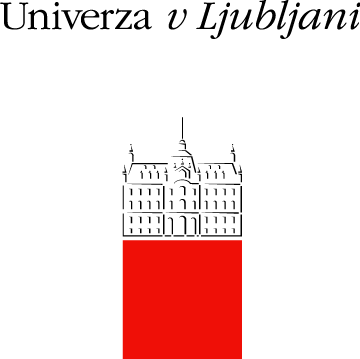 p.p.362, Kongresni trg 121001 Ljubljana, Slovenijatelefon: 01 241 85 00rektorat@uni-lj.siwww.uni-lj.siRok Dejavnost 21. 10. 2022rok za oddajo ponudb 21. 11. 2022izbor rešitev 1. 3. 2023izbrani izvajalec pripravi izhodišča in sistemski načrt izvedbe 1. 6. 2023začetek izvedbe nove celostne podobe 1. 1. 2025dokončna uveljavitev nove celostne podobe  PrvaravenUniverza v LjubljaniUniverza v LjubljaniUniverza v LjubljaniUniverza v LjubljaniUniverza v LjubljaniDrugaravenUniverza v LjubljaniFakulteta za elektrotehnikoUniverza v LjubljaniFakulteta za elektrotehnikoUniverza v LjubljaniFakulteta za športUniverza v LjubljaniNaravoslovno-tehniška fakultetaUniverza v LjubljaniAkademija za likovno umetnost in oblikovanjeTretjaravenUniverza v LjubljaniFakulteta za elektrotehnikoKatedra za informacijske in komunikacijske tehnologijeUniverza v LjubljaniFakulteta za elektrotehnikoKatedra za elektroenergetske sisteme in napraveUniverza v LjubljaniFakulteta za športInštitut za športUniverza v LjubljaniNaravoslovno-tehniška fakultetaOddelek za tekstilstvo, grafiko in oblikovanjeČetrtaravenUniverza v LjubljaniFakulteta za elektrotehnikoLaboratorij za telekomunikacijeUniverza v LjubljaniFakulteta za elektrotehnikoLaboratorij za elektromagnetske sistemeUniverza v LjubljaniFakulteta za športInštitut za športŠportno-diagnostični centerUniverza v LjubljaniNaravoslovno-tehniška fakultetaOddelek za tekstilstvo, grafiko in oblikovanjeKatedra za informacijsko in grafično tehnologijo